День бега «Кросс наций – 2017»«Кросс Наций» на лыжной трассе за Дворцом Культуры Арамили проходит уже не первый год. И, по традиции, участие в нем принимают дошкольники.После торжественного открытия соревнований воспитанники детского сада участвовали в массовом забеге. Продолжительность маршрута составляла 200 м – от стартовой поляны до края леса.Все участники забега были награждены памятными вымпелами, сувенирами  и шоколадом. Команда участников:	Галкина Ксения – группа № 3 (5 лет)Галкина Милана – группа № 6 (6 лет)Скобелина Ксения – группа № 6 (6 лет)Нечаев Павел – группа № 3 (5 лет)Хамидуллина Ксения – группа № 6 (6 лет)Хамидуллина Мария – группа № 4 (4 года)Выражаем огромную благодарность родителям за активную поддержку и участие детей в городских соревнованиях!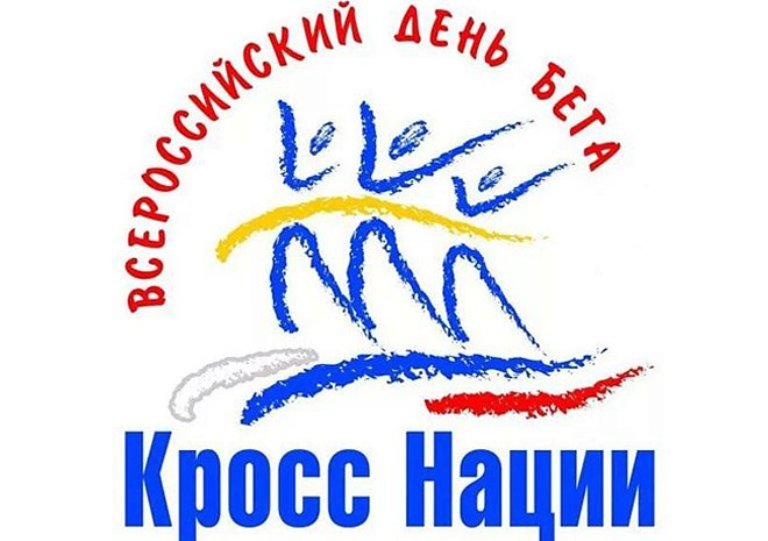 